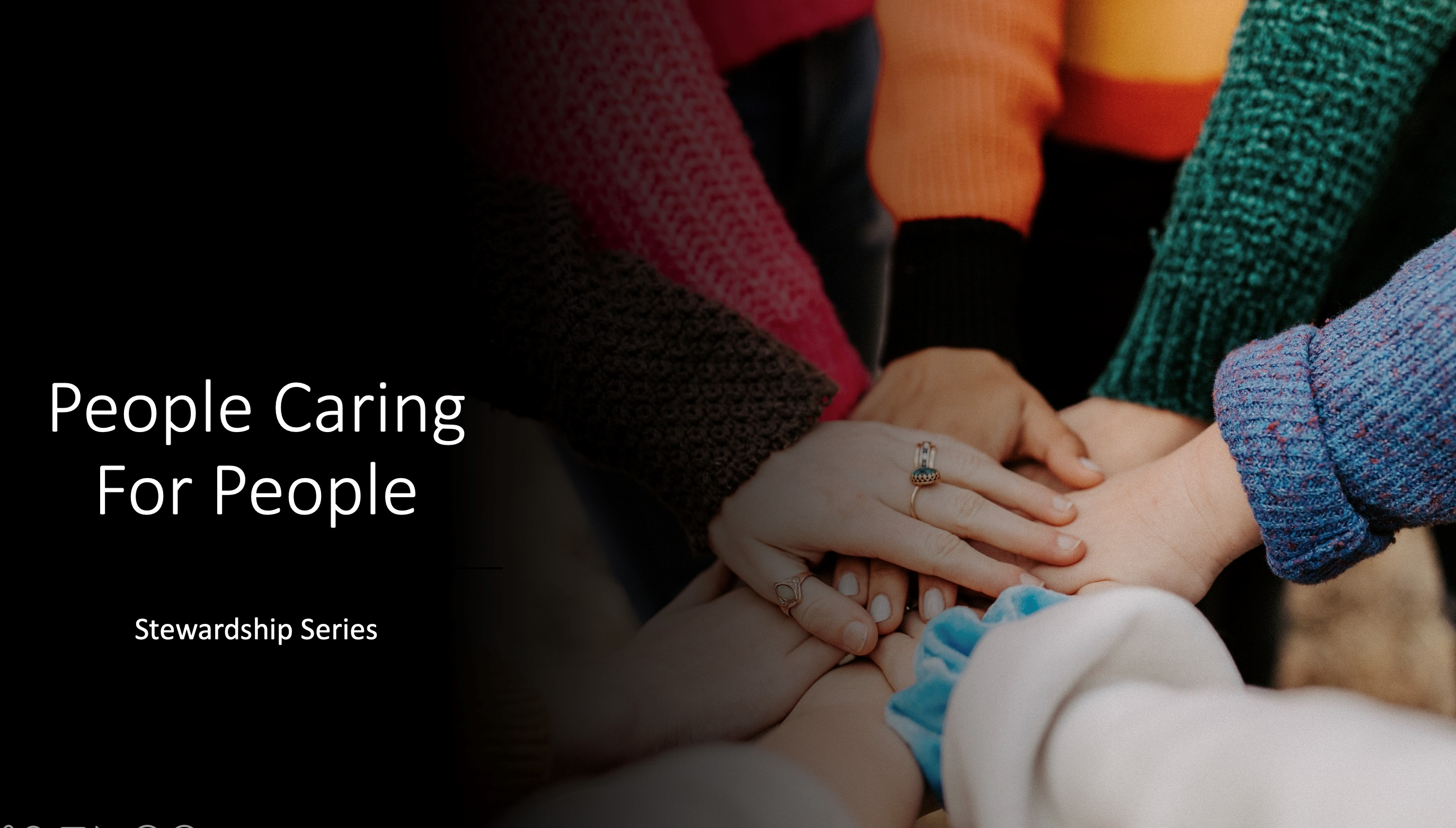 Twenty-Second Sunday after Pentecost | October 22nd, 2023*Please stand as you are ableWelcome and AnnouncementsTrinity ChimesPrelude         Praise Him, Praise Him                                    arr. L. Shackley                       Kathryn Snodgrass                      Janet Tolman, piano*Call to Worship: One: God of our forefathers and mothers,All: You have guided generations of wanderers through the wilderness.One: You take your people by the hand and hold them steadfast in the lost places of life.All: We reach our hands to You knowing that You will guide us to Your glory, Amen.*Hymn of Praise    116 The God of Abraham Praise                  LEONI1. The God of Abraham praise,
who reigns enthroned above;
Ancient of Everlasting Days,
and God of Love;
Jehovah, great I AM!
by earth and heaven confessed;
I bow and bless the sacred name
forever blest.

2. The great I AM has sworn;
I on this oath depend.
I shall, on eagle wings upborne,
to heaven ascend.
I shall behold God's face;
I shall God's power adore,
and sing the wonders of God's grace
forevermore.

3. The heavenly land I see,
with peace and plenty blest;
a land of sacred liberty,
and endless rest.
There milk and honey flow,
and oil and wine abound,
and trees of life forever grow
with mercy crowned.

4. The God who reigns on high
the great archangels sing,
and "Holy, holy, holy!" cry
"Almighty King!
Who was, and is, the same,
and evermore shall be:
Jehovah, Lord, the great I AM,
we worship thee!"Opening PrayerLoving, living God, be among us now.  Show us your way.   Guide our steps.  Live in us, that we may be people of steadfast hope and powerful giving.  Help us hear Your words and share the glory of Your Presence with all the world.  Holy One among us, let us be a holy people who receive Your grace with joy and live Your message in all we do.  Amen.Adapted from a prayer written by Mary Scifres on the Ministry Matters websiteScripture Lesson         Psalm 99 (UMH 819)The Lord reigns; let the peoples tremble!       The Lord sits enthroned upon the cherubim;        let the earth quake!The Lord is great in Zion,       and is exalted over all the peoples.Let them praise your great and wondrous name!       Holy is the Lord!Mighty Ruler, lover of justice,       you have established equity;you have executed justice        and righteousness in Jacob.Extol the Lord our God.      Worship at the Lord’s footstool!       Holy is the Lord!Moses and Aaron were among God’s priests,       Samuel also was among those who called on God’s         name.They cried to the Lord, who answered them,        Who spoke to them in the pillar of cloud.They kept God’s testimonies,         and the statues God gave them.O Lord, our God, you answered them.         you were a forgiving God to them;         but an avenger of their wrongdoings.Extol the Lord our God,         and worship at his holy mountain.         Surely the Lord our God is holy!Music of Preparation   Here I am by Allen Pote & Jack Schrader                                                           The Chancel ChoirScripture Lesson         Exodus 33: 1-6;12-23Sermon                            Show me your gloryMusical Response	Prayers of the PeoplePrayer of Confession:Merciful God, we confess that we have not given you the things that are yours.  We quibble over technicalities and argue over questions that do not lead us to love you, ourselves, or our neighbors well.  We ignore Your goodness that is all around us, and we do not allow ourselves to be filled with the Spirit who empowers us to live as people who glorify you.  We do not recognize your holy touch in the world around us, and we neglect our responsibility to treat all things and all people as sacred.  Forgive us, we pray, and free us to live in love and peace with you and with ourselves, and with our neighbors, and with all your glorious creation.   Amen.Written by Dr. Lisa Hancock, Discipleship Ministries, April 2023Leader: Hear the good news: God walked upon this earthsharing our human life in Jesus Christ,All: God has conquered sin and death forgiving us allthrough Love and GraceLeader: In the name of Christ, you are forgiven!People: In the name of Christ, you are forgiven!All: Glory to God, amen!The Lord’s PrayerOur Father, who art in heaven, hallowed be thy name. Thy kingdom come, thy will be done, on earth as it is in heaven. Give us this day our daily bread and forgive us our trespasses as we forgive those who trespass against us, and lead us not into temptation, but deliver us from evil, for thine is the kingdom and the power and the glory forever. Amen*Passing of the PeaceStewardship Moment:    Music Team speaks for StewardshipInvitation OfferingOffertory Spirit of God, Descend Upon My Heart                                                                                                           arr. F.C. Atkinson.                 Kathryn Snodgrass, piano;                   Janet Tolman, organ*Doxology 95     	Praise God, from Whom all Blessings FlowPraise God, from whom all blessings flow;praise him, all creatures here below;praise him above, ye heavenly host;praise Father, Son, and Holy Ghost.Amen.*Offertory Prayer*Sending Hymn 731 Glorious Things of Thee Are Spoken                                                                                                 AUSTRIA 	1. Glorious things of thee are spoken,
Zion, city of our God;
God, whose word cannot be broken,
formed thee for his own abode.
On the Rock of Ages founded,
what can shake thy sure repose?
With salvation's walls surrounded,
thou mayst smile at all thy foes.

2. See, the streams of living waters,
springing from eternal love,
well supply thy sons and daughters,
and all fear of want remove.
Who can faint while such a river
ever will their thirst assuage?
Grace which like the Lord, the giver,
never fails from age to age.

3. Round each habitation hovering,
see the cloud and fire appear
for a glory and a covering,
showing that the Lord is near!
Thus deriving from our banner
light by night and shade by day,
safe we feed upon the manna
which God gives us when we pray.

4. Blest inhabitants of Zion,
washed in our Redeemer's blood;
Jesus, whom our souls rely on,
makes us monarchs, priests to God.
Us, by his great love, he raises,
rulers over self to reign,
and as priests his solemn praises
we for thankful offering bring.*BenedictionGo forth today as people caring for people that in living a life patterned after God’s grace, you may share the hope, joy, forgiveness, and love you receive from God with yourneighbors wherever you go! Adapted from work by Dr. Lisa Hancock, Discipleship Ministries, April 2023.Postlude                There Is a Happy Land              arr. L. Shackley                                      Kathryn Snodgrass                                      Janet Tolman, pianoLiturgist: Dick Lear	Stephen Minister: Gretchen LofgrenThank you to all of the volunteers and staff who made this service possible! ONE LICENSE A-738133 | CCLI #12393 | Perform Music #662 | CVLI #03793174 “The God of Abraham Praise”Words: The Yigdal of Daniel ben Judah, ca. 1400;Para by Thomas Olivers, 1760; alt. “Glorious Things of Thee Are Spoken”Words: John Newton, 1779 (Ps. 87:3; Is. 33:20-21; Ex. 13:22If you have any questions, please call the office: 520.327.1116 or send us an e-mail: office@ccumtucson.org. Our Staff contact informationJohn Neve - Bell Choir Directorjohn@ccumtucson.orgJanet Tolman – Organist janet@ccumtucson.orgSinamar Respicio – Choir Directorchoir@ccumtucson.orgMary Beth Buttler – Communicationscommunications@ccumtucson.org Candi Eppley – Office Administrator office@ccumtucson.orgRev. Beth Rambikurpastor@ccumtucson.org